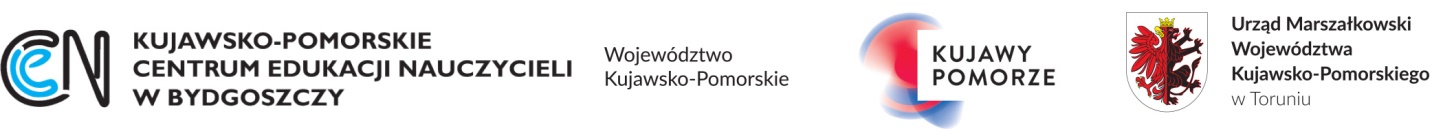 Kujawsko-Pomorskie Centrum Edukacji Nauczycieli w Bydgoszczy,
w ramach spotkań Sieci współpracy i samokształcenia dyrektorów i kadry zarządzającej przedszkolami, zaprasza naktóra odbędzie się 24 maja 2022 roku o godzinie 10.00 w Zakątku Przedszkolaka Niepublicznym Przedszkolu Anglojęzycznym w ŁochowieW programie:Zwiedzanie obiektuKoncepcja przedszkola i rys historycznyInnowacyjność placówkiPodsumowanie rocznej działalności sieciLink:https://cen.bydgoszcz.pl/cen/kursy/72k1789,Konferencja-INNOWACJE-INSPIRACJE.html?sid=602704e938cd479ecbf4b3c2e93d5646Miejsce:   Zakątek Przedszkolaka Niepubliczne Przedszkole Anglojęzyczne w Łochowie, ulica Szosa Nakielska 28 b                                                                                      W imieniuGOSPODARZY I ORGANIZATORÓW Krystyna Karpińska i Grzegorz Nazaruk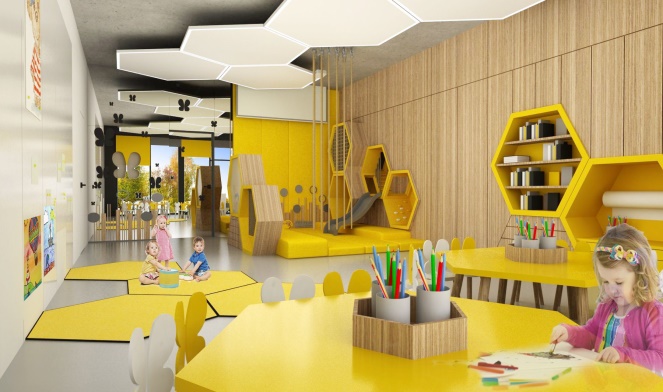 KONFERENCJĘ  INSPIRACJE – INNOWACJE,   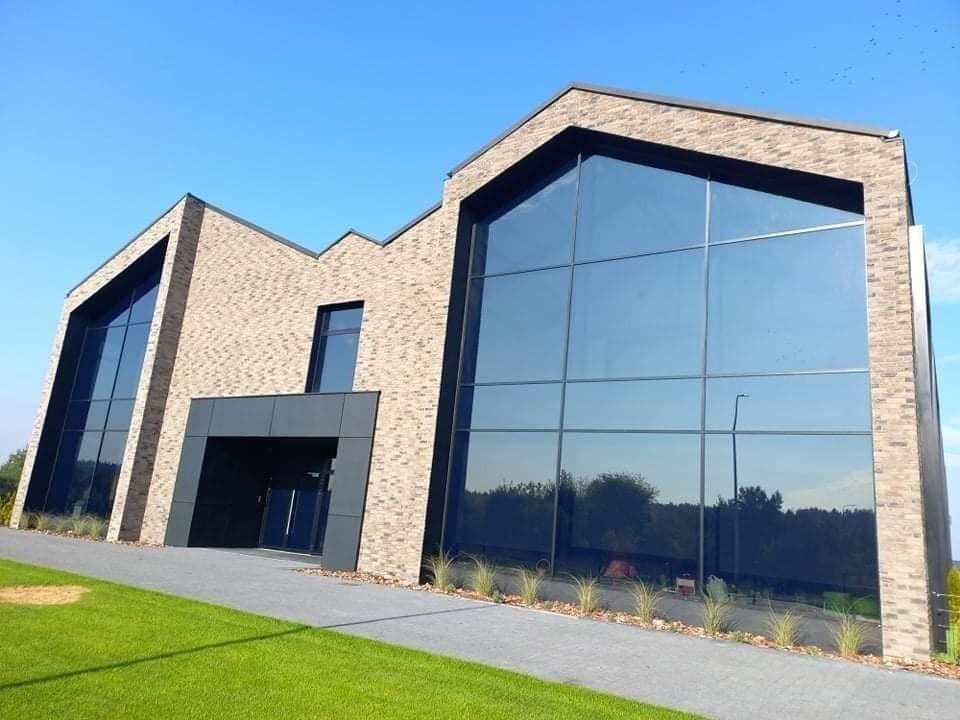 